от 3 ноября 2020 года									         № 1037О внесении изменений в постановление администрации городского округа 
город Шахунья Нижегородской области от 13.05.2019 № 515 «Об утверждении административного регламента предоставления на территории городского округа город Шахунья Нижегородской области муниципальной услуги «Приём заявлений, постановка на учёт и зачисление детей в образовательные организации, реализующие основную образовательную программу 
дошкольного образования (детские сады)»Администрация городского округа город Шахунья  Нижегородской области 
п о с т а н о в л я е т:В постановление администрации городского округа город Шахунья Нижегородской области от 13.05.2019 № 515 «Об утверждении административного регламента предоставления на территории городского округа город Шахунья Нижегородской области муниципальной услуги «Приём заявлений, постановка на учёт и зачисление детей в образовательные организации, реализующие основную образовательную программу дошкольного образования (детские сады)» (с изменениями от 12.03.2020 № 244) внести прилагаемые изменения.Общему отделу администрации городского округа город Шахунья Нижегородской области разместить настоящее постановление на официальном сайте администрации городского округа город Шахунья Нижегородской области.Настоящее постановление вступает в силу со дня его официального опубликования на официальном сайте администрации городского округа город Шахунья и распространяет свое действие на правоотношения, возникшие со дня вступления в силу приказа министерства Просвещения Российской Федерации от 15.05.2020 № 236 «Об утверждении Порядка приема на обучение по образовательным программам дошкольного образования».  Контроль за исполнением настоящего постановления возложить на первого заместителя главы администрации городского округа город Шахунья Нижегородской области А.Д. Серова.Глава местного самоуправлениягородского округа город Шахунья						          Р.В.КошелевУТВЕРЖДЕНЫпостановлением администрациигородского округа город ШахуньяНижегородской областиот 03.11.2020 г. № 1037Пункт 2.5.1 изложить в следующей редакции:«2.5.1. 2.5.1. Перечень нормативных правовых актов, непосредственно регулирующих предоставление муниципальной услуги: 1) Конвенция о правах ребенка (одобрена Генеральной Ассамблеей ООН 20.11.1989 г) (Сборник международных договоров СССР", выпуск XLVI, 1993);2) Конституция Российской Федерации (Официальный текст Конституции РФ с внесенными поправками от 21.07.2014 опубликован на Официальном интернет-портале правовой информации http://www.pravo.gov.ru, 01.08.2014, в "Собрании законодательства РФ", 04.08.2014, N 31, ст. 4398); 3) Закон  Российской Федерации от 15 мая 1991 года № 1244-1 «О социальной защите граждан, подвергшихся воздействию радиации вследствие катастрофы на Чернобыльской АЭС» (первоначальный текст  опубликован в изданиях «Ведомости СНД и ВС РСФСР»,1991,№21, ст.699);4) Федеральный  закон от 17 января 1992 года № 2202-1 «О прокуратуре Российской Федерации» (первоначальный текст опубликован в изданиях "Российская газета", N 39, 18.02.1992,"Ведомости СНД РФ и ВС РФ", 20.02.1992, N 8, ст. 366.);5) Закон  Российской Федерации от 26 июня 1992 года № 3132-1 «О статусе судей в Российской Федерации» (первоначальный текст опубликован в изданиях "Российская газета", N 170, 29.07.1992,"Ведомости СНД и ВС РФ", 30.07.1992, N 30, ст. 1792.);6) Федеральный  закон  Российской Федерации от 21 декабря 1994 года № 69- ФЗ «О пожарной безопасности» (первоначальный текст опубликован в изданиях "Собрание законодательства РФ", 26.12.1994, N 35, ст. 3649,"Российская газета", N 3, 05.01.1995.);7)  Федеральный  закон  от 24 ноября 1995 года № 181-ФЗ «О социальной защите инвалидов в Российской Федерации» (первоначальный текст опубликован в изданиях  "Собрание законодательства РФ", 27.11.1995, N 48, ст. 4563,"Российская газета", N 234, 02.12.1995.);8) Федеральный закон от 27 мая 1998 года № 76-ФЗ «О статусе военнослужащих» (первоначальный текст опубликован в изданиях "Российская газета", N 104, 02.06.1998 "Собрание законодательства РФ", N 22, 01.06.1998, ст. 2331.);9) Федеральный  закон от 24 июля 1998 года № 124-ФЗ «Об основных гарантиях прав ребенка в Российской Федерации» (первоначальный текст опубликован в изданиях" Собрание законодательства РФ", 03.08.1998, N 31, ст. 3802,"Российская газета", N 147, 05.08.1998.);10)  Федеральный  закон от 25 июля 2002 года № 115-ФЗ «О правовом положении иностранных граждан в Российской Федерации» (первоначальный текст опубликован в изданиях" Собрание законодательства РФ", 29.07.2002, N 30, ст. 3032,"Российская газета", N 140, 31.07.2002,"Парламентская газета", N 144, 31.07.2002.);11)  Федеральный закон  от 2 мая 2006 года № 59-ФЗ «О порядке рассмотрения обращений граждан Российской Федерации» (первоначальный текст опубликован в изданиях "Российская газета", N 95, 05.05.2006,"Собрание законодательства РФ", 08.05.2006, N 19, ст. 2060,"Парламентская газета", N 70-71, 11.05.2006.);12) Федеральный закон от 27 июля 2006 года № 152-ФЗ «О персональных данных» (первоначальный текст документа опубликован в изданиях "Российская газета", N 165, 29.07.2006,"Собрание законодательства РФ", 31.07.2006, N 31 (1 ч.), ст. 3451,"Парламентская газета", N 126-127, 03.08.2006.);13) Федеральный закон от 9 февраля 2009 года № 8-ФЗ «Об обеспечении доступа к информации о деятельности государственных органов и органов местного самоуправления» (первоначальный текст документа опубликован в изданиях" Парламентская газета", N 8, 13-19.02.2009,"Российская газета", N 25, 13.02.2009, "Собрание законодательства РФ", 16.02.2009, N 7, ст. 776.);14) Федеральный  закон от 27 июля 2010 года № 210-ФЗ «Об организации предоставления государственных и муниципальных услуг» (первоначальный текст   опубликован в изданиях "Российская газета", N 168, 30.07.2010,"Собрание законодательства РФ", 02.08.2010, N 31, ст. 4179.);15) Федеральный  закон от 28 декабря 2010 года № 403-ФЗ «О Следственном комитете Российской Федерации» (первоначальный текст   опубликован в изданиях "Российская газета", N 296, 30.12.2010, "Собрание законодательства РФ", 03.01.2011, N 1, ст. 15,"Парламентская газета", N 1-2, 14-20.01.2011.);16) Федеральный закон от 7 февраля 2011 года № 3-ФЗ «О полиции» (первоначальный текст   опубликован в изданиях "Российская газета", N 25, 08.02.2011,"Российская газета", N 28, 10.02.2011,"Парламентская газета", N 7, 11-17.02.2011,"Собрание законодательства РФ", 14.02.2011, N 7, ст. 900.);17) Федеральный закон от 29 декабря 2012 года № 273-ФЗ «Об образовании в Российской Федерации» (первоначальный текст опубликован в изданиях Официальный интернет-портал правовой информации http://www.pravo.gov.ru, 30.12.2012,"Собрание законодательства РФ", 31.12.2012, N 53 (ч. 1), ст. 7598,"Российская газета", N 303, 31.12.2012.);18) Федеральный  закон от 30 декабря 2012 года № 283-ФЗ «О социальных гарантиях сотрудникам некоторых федеральных органов исполнительной власти и внесении изменений в отдельные законодательные акты Российской Федерации» (первоначальный текст   опубликован в издании Официальный интернет-портал правовой информации http://www.pravo.gov.ru, 31.12.2012,"Собрание законодательства РФ", 31.12.2012, N 53 (ч. 1), ст. 7608,"Российская газета", N 3, 11.01.2013.);19) Указ Президента Российской Федерации от 5 мая 1992 года № 431 «О мерах по социальной поддержке многодетных семей» (первоначальный текст   опубликован в издании" Ведомости СНД и ВС РФ", 14.05.1992, N 19, ст. 1044.);	20) Указ Президента Российской Федерации от 2 октября 1992 года № 1157 «О дополнительных мерах государственной поддержки инвалидов» (первоначальный текст   опубликован в издании" Собрание актов Президента и Правительства РФ", 05.10.1992, N 14, ст. 1098.);21)  Указ   Президента РФ от 5 июня 2003 года № 613 «О службе в органах по контролю за оборотом наркотических средств и психотропных веществ» (первоначальный текст  опубликован в изданиях" Собрание законодательства РФ", 09.06.2003, N 23, ст. 2197,"Российская газета", N 112, 11.06.2003.);22) Постановление  Верховного Совета Российской Федерации от 27 декабря 1991 года № 2123-1 «О распространении действия Закона РСФСР "О социальной защите граждан, подвергшихся воздействию радиации вследствие катастрофы на Чернобыльской АЭС" на граждан из подразделений особого риска» (первоначальный текст опубликован в издании "Ведомости СНД и ВС РСФСР", 23.01.1992, N 4, ст. 138.);23)  Постановление  Правительства Российской Федерации от 25 августа 1999 года 
№ 936 «О дополнительных мерах по социальной защите членов семей военнослужащих и сотрудников органов внутренних дел, Государственной противопожарной службы, уголовно-исполнительной системы, непосредственно участвовавших в борьбе с терроризмом на территории Республики Дагестан и погибших (пропавших без вести), умерших, ставших инвалидами в связи с выполнением служебных обязанностей» (первоначальный текст опубликован в изданиях" Собрание законодательства РФ", 30.08.1999, N 35, ст. 4321,"Российская газета", N 169, 31.08.1999.);24) Постановление Правительства Российской Федерации от 9 февраля 2004 года № 65 «О дополнительных гарантиях и компенсациях военнослужащим и сотрудникам федеральных органов исполнительной власти, участвующим в контртеррористических операциях и обеспечивающим правопорядок и общественную безопасность на территории Северо-Кавказского региона Российской Федерации» ( первоначальный текст  опубликован в изданиях "Российская газета", N 28, 13.02.2004,"Собрание законодательства РФ", 16.02.2004, N 7, ст. 535.);25) Письмо  Министерства образования и науки Российской Федерации от 8 августа 2013 года № 08-1063 «О рекомендациях по порядку комплектования дошкольных образовательных учреждений» (источник публикации "Официальные документы в образовании", N 32, ноябрь, 2013,"Вестник образования", N 2, январь, 2014,"Вестник образования России", N 6, март, 2014г.);26) Приказ  Министерства труда и социальной защиты Российской Федерации от 22 июня 2015 года №386н «Об утверждении формы документа, подтверждающего специальное обучение собаки - проводника, и порядка его выдачи» (источник публикации "Официальной интернет-портал  правовой информации" (www.pravo.gov.ru) 24 июля 2015 г., зарегистрировано в Минюсте РФ 21 июля 2015 г. Регистрационный N 38115);27) Приказ министерства Просвещения Российской Федерации от 15.05.2020 № 236 «Об утверждении Порядка приема на обучение по образовательным программам дошкольного образования» (Зарегистрирован министерством юстиции Российской Федерации 17.06.2020 регистрационный № 58681);28) Приказ министерства Просвещения Российской Федерации от 31.07.2020 № 373 «Об утверждении Порядка организации и осуществления образовательной деятельности по основным общеобразовательным программам – образовательным программам дошкольного образования» (Зарегистрирован министерством юстиции Российской Федерации 31.08.2020 регистрационный № 59599);29) Закон Нижегородской области от 30 декабря 2005 года № 212-З «О социальной поддержке отдельных категорий граждан в целях реализации их права на образование» (первоначальный текст опубликован в издании "Правовая среда", N 2(675), 14.01.2006 (приложение к газете "Нижегородские новости", N 5(3417), 14.01.2006);30) Закон Нижегородской области от 5 марта 2009 года № 21-З «О безбарьерной среде для маломобильных групп населения на территории Нижегородской области» (первоначальный текст  опубликован в издании "Правовая среда", N 19(1005), 14.03.2009 (приложение к газете "Нижегородские новости", N 45(4177), 14.03.2009);31) Постановление  Правительства Нижегородской области от 3 мая 2006 года № 152 «Об утверждении Порядка первоочередного предоставления детям отдельных категорий граждан мест в государственных и муниципальных образовательных организациях, реализующих образовательные программы дошкольного образования» (первоначальный текст документа опубликован в издании "Правовая среда", N 35-37(708-710), 13.05.2006 (приложение к газете "Нижегородские новости", N 83(3495), 13.05.2006);32) Устав  городского округа город Шахунья Нижегородской области;33) Положение об Управлении образования администрации городского округа город Шахунья Нижегородской области;34)  настоящий Административный регламент.»Пункт 2.6.2. дополнить текстом следующего содержания:«Ребенок, родители (законные представители) которого не представили необходимые для приема документы в соответствии с настоящим пунктом, остается на учете и направляется в муниципальную образовательную организацию после подтверждения родителем (законным представителем) нуждаемости в предоставлении места.»Пункт 2.10.2. изложить в следующей редакции:«2.10.2. Исчерпывающий перечень оснований для отказа в предоставлении муниципальной услуги на стадии зачисления детей в состав воспитанников образовательной организации:- отсутствие свободных мест в образовательной организации, за исключением случаев, предусмотренных статьей 88 Федерального закона от 29 декабря 2012 г. N 273-ФЗ "Об образовании в Российской Федерации". В случае отсутствия мест в муниципальной образовательной организации родители (законные представители) ребенка для решения вопроса о его устройстве в другую образовательную организацию обращаются непосредственно в Управление образования.»В абзаце шестом пункта 3.6 второе предложение изложить в следующей редакции:«Приказ о зачислении ребенка в образовательную организацию издается в течение трех рабочих дней после заключения договора.»Приложение 1 изложить в новой редакции, согласно приложению к настоящему постановлению. Приложение 3 изложить в новой редакции, согласно приложению к настоящему постановлению. ____________________________________ПРИЛОЖЕНИЕ 1к Административному регламенту 
по предоставлению на территории городского округа город Шахунья Нижегородской области муниципальной  услуги  «Приём заявлений, постановка на учёт и зачисление детей в  образовательные организации, реализующие основную образовательную программу дошкольного образования (детские сады)»СВЕДЕНИЯ
о местонахождении, контактных телефонах (телефонах для справок) образовательных организаций,
 реализующих основную образовательную программу дошкольного образования
ДОШКОЛЬНЫЕ ОБРАЗОВАТЕЛЬНЫЕ ОРГАНИЗАЦИИ ПРИЛОЖЕНИЕ 3 к Административному регламенту 
по предоставлению на территории городского округа город Шахунья Нижегородской области муниципальной  услуги  «Приём заявлений, постановка на учёт и зачисление детей в  муниципальные организации, реализующие основную образовательную программу дошкольного образования (детские сады)» Заявление о приёме на обучение по основным образовательным программам дошкольного образованияС Уставом, лицензией на осуществление образовательной деятельности, с образовательными программами и другими документами, регламентирующими организацию и осуществление образовательной деятельности, правами и обязанностями воспитанников, ознакомлен(а):Согласен / согласна на обработку моих персональных данных и персональных данных ребенка в порядке, установленном законодательством Российской Федерации: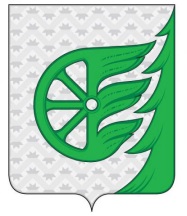 Администрация городского округа город ШахуньяНижегородской областиП О С Т А Н О В Л Е Н И Е№п/п1Муниципальное бюджетное дошкольное образовательное учреждение детский сад № 1 «Горошинка»Муниципальное бюджетное дошкольное образовательное учреждение детский сад № 1 «Горошинка»Муниципальное бюджетное дошкольное образовательное учреждение детский сад № 1 «Горошинка»Христолюбова Татьяна Александровна2-39-93https://www.ds-1.nnov.prosadiki.ru/goroshinka-sad@yandex.ru606910, Нижегородская область, город Шахунья, ул. Черняховского, д.182Муниципальное бюджетное дошкольное образовательное учреждение детский сад № 2 «Солнышко»Муниципальное бюджетное дошкольное образовательное учреждение детский сад № 2 «Солнышко»Муниципальное бюджетное дошкольное образовательное учреждение детский сад № 2 «Солнышко»ПодузоваНадежда Павловна2-12-67http://ds2solnce.caduk.ru/ds2Solnce@mail.ru606910, Нижегородская область, город Шахунья, ул. Гагарина, д.8а3Муниципальное бюджетное дошкольное образовательное учреждение детский сад № 3 «Сказка»Муниципальное бюджетное дошкольное образовательное учреждение детский сад № 3 «Сказка»Муниципальное бюджетное дошкольное образовательное учреждение детский сад № 3 «Сказка»БровкинаТатьяна Николаевна2-37-20http://skazka3.caduk.ru/mdou3_skazka@mail.ru606910, Нижегородская область, город Шахунья, ул.Попова, д.2б606910, Нижегородская область, город Шахунья, деревня Малиновка, ул.Новая, д.1А4Муниципальное бюджетное дошкольное образовательное учреждение детский сад №5 «Теремок» комбинированного видаМуниципальное бюджетное дошкольное образовательное учреждение детский сад №5 «Теремок» комбинированного видаМуниципальное бюджетное дошкольное образовательное учреждение детский сад №5 «Теремок» комбинированного видаВиноградова Валентина Ивановна2-64-14http://detsad5-teremok.edusite.ru/Teremok5-86 @yandex.ru606910, Нижегородская область, город Шахунья, ул. Коминтерна, д.42 «а»606910, Нижегородская область, город Шахунья, деревня Щербаж, ул. Новая, д.155Муниципальное бюджетное дошкольное образовательное учреждение детский сад  № 35Муниципальное бюджетное дошкольное образовательное учреждение детский сад  № 35Муниципальное бюджетное дошкольное образовательное учреждение детский сад  № 35Комарова Наталья Александровна2-53-33http://mdou35.edusite.ru/mdou35@list.ru606910, Нижегородская область, город Шахунья, ул.Ленина, д.87А606910, Нижегородская область, город Шахунья, деревня Мелёшиха, ул.Молодежная, д.1А6Муниципальное бюджетное дошкольное образовательное учреждение детский сад № 41комбинированного видаМуниципальное бюджетное дошкольное образовательное учреждение детский сад № 41комбинированного видаМуниципальное бюджетное дошкольное образовательное учреждение детский сад № 41комбинированного видаСорокина Алена Владимировна6-26-37http://dc41.caduk.ru/mdou41_1976@mail.ru606910, Нижегородская область, город Шахунья, ул.Комсомольская, д.47"а"7Муниципальное бюджетное дошкольное образовательное учреждение детский сад № 147Муниципальное бюджетное дошкольное образовательное учреждение детский сад № 147Муниципальное бюджетное дошкольное образовательное учреждение детский сад № 147Кузнецова Галина Михайловна2-22-09http://sad147.edusite.ru/mdou147@mail.ru606910, Нижегородская область, город Шахунья, ул.Свердлова, д.248Муниципальное автономное дошкольное образовательное учреждение детский сад «Звездочка»Муниципальное автономное дошкольное образовательное учреждение детский сад «Звездочка»Муниципальное автономное дошкольное образовательное учреждение детский сад «Звездочка»Питилимова Татьяна Александровна2-90-99 http://ds-star.rustar-240.2014@mail.ru606910, Нижегородская область, город Шахунья, ул.Коммунистическая, д.1639Муниципальное бюджетное дошкольное образовательное учреждение Сявский детский сад «Колокольчик» Муниципальное бюджетное дошкольное образовательное учреждение Сявский детский сад «Колокольчик» Муниципальное бюджетное дошкольное образовательное учреждение Сявский детский сад «Колокольчик» Малышева Наталья Вячеславовна36-4-67http://savacaduk.caduk.ru/syvad.sad@yandex.ru606903, Нижегородская область, город Шахунья, рабочий поселок Сява, ул.Просвещения, д.2410Муниципальное бюджетное дошкольное образовательное учреждение Вахтанский детский сад «Одуванчик»Муниципальное бюджетное дошкольное образовательное учреждение Вахтанский детский сад «Одуванчик»Муниципальное бюджетное дошкольное образовательное учреждение Вахтанский детский сад «Одуванчик»Каргапольцева Татьяна Владимировна43-3-73http://mdou-odyvanchek.caduk.ru/vachtan.odyvanchek@mail.ru606900, Нижегородская область, город Шахунья, рабочий поселок Вахтан, ул. Карповская, д.1111Муниципальное бюджетное общеобразовательное учреждение Верховская основная общеобразовательная школаМуниципальное бюджетное общеобразовательное учреждение Верховская основная общеобразовательная школаМуниципальное бюджетное общеобразовательное учреждение Верховская основная общеобразовательная школаБерезина Елена Александровна32-6-22shkolav@yandex.ru606910, Нижегородская область, город Шахунья, село Верховское, ул.Центральная, д.912Муниципальное бюджетное образовательное учреждение "Большесвечанская начальная школа-детский сад"Муниципальное бюджетное образовательное учреждение "Большесвечанская начальная школа-детский сад"Муниципальное бюджетное образовательное учреждение "Большесвечанская начальная школа-детский сад"Ложкина Анна Олеговна33-1-94svechа85@yandex.ru606775, Нижегородская область, город Шахунья, деревня Большая Свеча, ул.Центральная, д.2113Муниципальное бюджетное дошкольное образовательное учреждение Туманинский детский сад  «Рябинка»Муниципальное бюджетное дошкольное образовательное учреждение Туманинский детский сад  «Рябинка»Муниципальное бюджетное дошкольное образовательное учреждение Туманинский детский сад  «Рябинка»Поткина Екатерина Николаевна32-4-65http://tumaninoRiybinka.edusite.ru/tumanino.Rijbinka@yandex.ru606154, Нижегородская область, город Шахунья, деревня Туманино, ул.Молодежная, д.814Муниципальное бюджетное дошкольное образовательное учреждение Хмелевицкий детский садМуниципальное бюджетное дошкольное образовательное учреждение Хмелевицкий детский садМуниципальное бюджетное дошкольное образовательное учреждение Хмелевицкий детский садСмирнова Ольга Владимировна66-4-01http://dshmel.edusite.ru/hmelds16@gmail.com606921, Нижегородская область, город Шахунья, село Хмелевицы, 
ул. Горностаева, д.4606584, Нижегородская область, город Шахунья, деревня Большая Музя, ул.Центральная, д.23а606910, Нижегородская область, город Шахунья, деревня Красногор, ул.Центральная, д.9А15Муниципальное бюджетное дошкольное образовательное учреждение Лужайский детский сад «Малыш»Муниципальное бюджетное дошкольное образовательное учреждение Лужайский детский сад «Малыш»Муниципальное бюджетное дошкольное образовательное учреждение Лужайский детский сад «Малыш»Соломина Тамара Аркадьевна38-1-16http://www.lujsad.edusite.ru/p3aa1.htmlmdoylygmalish@inbox.ru606766, Нижегородская область, город Шахунья, поселок Лужайки, ул.Центральная, д.1216Муниципальное бюджетное дошкольное образовательное учреждение Петровский  детский садМуниципальное бюджетное дошкольное образовательное учреждение Петровский  детский садМуниципальное бюджетное дошкольное образовательное учреждение Петровский  детский садУсилина Татьяна Ефимовна39-1-35http://dspetrovo.nnov.prosadiki.rupetrovods@mail.ru606910, Нижегородская область, город Шахунья, деревня Петрово, ул.Победы, д.417Муниципальное бюджетное дошкольное образовательное учреждение Большешироковский детский садМуниципальное бюджетное дошкольное образовательное учреждение Большешироковский детский садМуниципальное бюджетное дошкольное образовательное учреждение Большешироковский детский садСоловьева Ирина  Алексеевна37-2-91http://mou.edusite.ru/Shirokoe-shkola@rambler.ru606368, Нижегородская область, город Шахунья, село Большое Широкое, ул.Широковская, д. 8б18Муниципальное бюджетное общеобразовательное учреждение Черновская основная общеобразовательная школаМуниципальное бюджетное общеобразовательное учреждение Черновская основная общеобразовательная школаМуниципальное бюджетное общеобразовательное учреждение Черновская основная общеобразовательная школаСмирнова Татьяна Николаевна35-1-77http://mouthernov.edusite.ru/shah-selo@yandex.ru607823, Нижегородская область, город Шахунья, село Чёрное, ул. Октябрьская, д.18ЗаведующемуЗаведующемуЗаведующемуЗаведующемуФамилияФамилияИмяОтчествоОтчествоОтчествородителя (законного представителя)родителя (законного представителя)Прошу принять моего ребенкафамилия, имя, отчество (при наличии) ребенка, дата рожденияфамилия, имя, отчество (при наличии) ребенка, дата рожденияфамилия, имя, отчество (при наличии) ребенка, дата рожденияфамилия, имя, отчество (при наличии) ребенка, дата рожденияместо рождения____________________________________________________________________________________________________адрес места жительства ребенка__________________________________________________________________________________________Реквизиты свидетельства о рождении__________________________________________________________________________________________________место рождения____________________________________________________________________________________________________адрес места жительства ребенка__________________________________________________________________________________________Реквизиты свидетельства о рождении__________________________________________________________________________________________________место рождения____________________________________________________________________________________________________адрес места жительства ребенка__________________________________________________________________________________________Реквизиты свидетельства о рождении__________________________________________________________________________________________________место рождения____________________________________________________________________________________________________адрес места жительства ребенка__________________________________________________________________________________________Реквизиты свидетельства о рождении__________________________________________________________________________________________________место рождения____________________________________________________________________________________________________адрес места жительства ребенка__________________________________________________________________________________________Реквизиты свидетельства о рождении__________________________________________________________________________________________________на обучение по основной образовательной программе дошкольного образования с «____» ________ 20__ г.на обучение по основной образовательной программе дошкольного образования с «____» ________ 20__ г.на обучение по основной образовательной программе дошкольного образования с «____» ________ 20__ г.на обучение по основной образовательной программе дошкольного образования с «____» ________ 20__ г.на обучение по основной образовательной программе дошкольного образования с «____» ________ 20__ г.Сведения о родителях (законных представителях)Сведения о родителях (законных представителях)Сведения о родителях (законных представителях)Сведения о родителях (законных представителях)Сведения о родителях (законных представителях)отец/опекун/ приемный родительотец/опекун/ приемный родительфамилия, имя, отчество (при наличии)фамилия, имя, отчество (при наличии)адрес места жительства (не указывается в случае совпадения с местом жительства ребенка)адрес места жительства (не указывается в случае совпадения с местом жительства ребенка)адрес места жительства (не указывается в случае совпадения с местом жительства ребенка)адрес места жительства (не указывается в случае совпадения с местом жительства ребенка)адрес места жительства (не указывается в случае совпадения с местом жительства ребенка) _____________________________________________________________________________________________Реквизиты документа, удостоверяющего личность родителя (законного представителя) ребенка _____________________________________________________________________________________________Реквизиты документа, удостоверяющего личность родителя (законного представителя) ребенка _____________________________________________________________________________________________Реквизиты документа, удостоверяющего личность родителя (законного представителя) ребенка _____________________________________________________________________________________________Реквизиты документа, удостоверяющего личность родителя (законного представителя) ребенка _____________________________________________________________________________________________Реквизиты документа, удостоверяющего личность родителя (законного представителя) ребенкаконтактный телефон, адрес электронной почтыконтактный телефон, адрес электронной почтыконтактный телефон, адрес электронной почтыконтактный телефон, адрес электронной почтыконтактный телефон, адрес электронной почтымать/опекун/ приемный родительмать/опекун/ приемный родительфамилия, имя, отчество (при наличии)фамилия, имя, отчество (при наличии)адрес места жительства (не указывается в случае совпадения с местом жительства ребенка)адрес места жительства (не указывается в случае совпадения с местом жительства ребенка)адрес места жительства (не указывается в случае совпадения с местом жительства ребенка)адрес места жительства (не указывается в случае совпадения с местом жительства ребенка)адрес места жительства (не указывается в случае совпадения с местом жительства ребенка)адрес электронной почты, контактный телефон (при наличии) родителей (законных представителей) ребенка_________________________________________________________________________________________Сведения о выборе языка образования, родного языка из числа языков народов Российской Федерации, в том числе русского языка как родного языка______________________________________________________________________________________________Сведения о потребности в обучении по адаптированной образовательной программе дошкольного образования и (или) в создании специальных условий для организации обучения и воспитания ребенка-инвалида в соответствии с ИПР инвалида (при наличии)    _________________________________________________________________________________________Сведения о направленности дошкольной группы    ________________________________________________________________________________________________Сведения о необходимом режиме пребывания ребенка ___________________________________________________________________________________________________Сведения о желаемой дате приема на обучение_адрес электронной почты, контактный телефон (при наличии) родителей (законных представителей) ребенка_________________________________________________________________________________________Сведения о выборе языка образования, родного языка из числа языков народов Российской Федерации, в том числе русского языка как родного языка______________________________________________________________________________________________Сведения о потребности в обучении по адаптированной образовательной программе дошкольного образования и (или) в создании специальных условий для организации обучения и воспитания ребенка-инвалида в соответствии с ИПР инвалида (при наличии)    _________________________________________________________________________________________Сведения о направленности дошкольной группы    ________________________________________________________________________________________________Сведения о необходимом режиме пребывания ребенка ___________________________________________________________________________________________________Сведения о желаемой дате приема на обучение_адрес электронной почты, контактный телефон (при наличии) родителей (законных представителей) ребенка_________________________________________________________________________________________Сведения о выборе языка образования, родного языка из числа языков народов Российской Федерации, в том числе русского языка как родного языка______________________________________________________________________________________________Сведения о потребности в обучении по адаптированной образовательной программе дошкольного образования и (или) в создании специальных условий для организации обучения и воспитания ребенка-инвалида в соответствии с ИПР инвалида (при наличии)    _________________________________________________________________________________________Сведения о направленности дошкольной группы    ________________________________________________________________________________________________Сведения о необходимом режиме пребывания ребенка ___________________________________________________________________________________________________Сведения о желаемой дате приема на обучение_адрес электронной почты, контактный телефон (при наличии) родителей (законных представителей) ребенка_________________________________________________________________________________________Сведения о выборе языка образования, родного языка из числа языков народов Российской Федерации, в том числе русского языка как родного языка______________________________________________________________________________________________Сведения о потребности в обучении по адаптированной образовательной программе дошкольного образования и (или) в создании специальных условий для организации обучения и воспитания ребенка-инвалида в соответствии с ИПР инвалида (при наличии)    _________________________________________________________________________________________Сведения о направленности дошкольной группы    ________________________________________________________________________________________________Сведения о необходимом режиме пребывания ребенка ___________________________________________________________________________________________________Сведения о желаемой дате приема на обучение_адрес электронной почты, контактный телефон (при наличии) родителей (законных представителей) ребенка_________________________________________________________________________________________Сведения о выборе языка образования, родного языка из числа языков народов Российской Федерации, в том числе русского языка как родного языка______________________________________________________________________________________________Сведения о потребности в обучении по адаптированной образовательной программе дошкольного образования и (или) в создании специальных условий для организации обучения и воспитания ребенка-инвалида в соответствии с ИПР инвалида (при наличии)    _________________________________________________________________________________________Сведения о направленности дошкольной группы    ________________________________________________________________________________________________Сведения о необходимом режиме пребывания ребенка ___________________________________________________________________________________________________Сведения о желаемой дате приема на обучение_(подпись)(расшифровка подписи)(подпись)(подпись)(подпись)(подпись)(подпись)(расшифровка подписи)(расшифровка подписи)(расшифровка подписи)“”20г.ПодписьПодпись